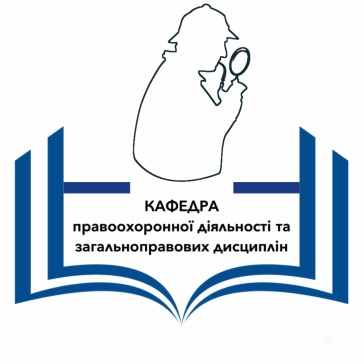 СИЛАБУСКУРСУОрганізаційно-правові засади превентивної діяльності Національної поліціїАнотація курсу Найбільш гуманним способом протидії злочинності, ефективним засобом підтримання належного рівня правопорядку в суспільстві, забезпечення прав і законних інтересів громадян є превентивна (профілактична) діяльність.Превентивна діяльність – це спеціальний вид діяльності уповноважених на це підрозділів Національної поліції, спрямований на здійснення системи певних заходів із виявлення та усунення причин та умов, що сприяють вчиненню правопорушень, та вплив на осіб, схильних до протиправної поведінки. Одним із найважливіших напрямків діяльності поліції є профілактика (превенція) правопорушень. Вона полягає у цілеспрямованій діяльності підрозділів і служб поліції з виявлення, усунення і зниження негативного впливу факторів, що зумовлюють вчинення правопорушень, формування позитивного середовища соціалізації й коригування поведінки осіб, схильних до вчинення правопорушень.Повномасштабне вторгнення рф на територію України внесло свої корективи у діяльність правоохоронних органів у сфері дозвільної діяльності, оскільки їх функціонування нерозривно пов’язане з забезпеченням безпеки особистості, суспільства і держави, створенням необхідних умов реалізації конституційних прав і свобод громадян у різних сферах суспільного життя.Програма навчальної дисципліни складається з таких тем: ТЕМА № 1. Правові засади діяльності превентивних підрозділів Національної поліції. ТЕМА № 2. Організаційно-правові засади превентивної діяльності дільничних офіцерів поліції. ТЕМА № 3. Превентивна діяльність дільничного офіцера поліції з раніше засудженими особами. ТЕМА № 4. Превентивна діяльність дільничного офіцера поліції з населенням та громадами в умовах воєнного стану. ТЕМА № 5. Профілактика правопорушень підрозділами превентивної діяльності Національної поліції в умовах воєнного стану. ТЕМА № 6. Превентивна діяльність підрозділів ювенальної превенції. ТЕМА № 7. Діяльність працівників поліції щодо попередження, виявлення, припинення та документування насильства в сім’ї. ТЕМА № 8. Здійснення превенції під час організації та проведення масових заходів. ТЕМА № 9. Превентивна діяльність поліції у сфері дозвільної системи. ТЕМА № 10. Превентивна діяльність поліції у сфері забезпечення безпеки дорожнього руху.2. 	Мета та цілі курсу Мета навчальної дисципліни – формування у здобувачів вищої освіти системи теоретичних знань і практичних умінь, необхідних для реалізації в межах компетенції підрозділу превентивної діяльності Національної поліції державної політики у сферах підтримання публічної безпеки і порядку, охорони прав і свобод людини, профілактики правопорушень, організації роботи дозвільної системи, запобігання та припинення насильства в сім’ї, забезпечення безпеки дорожнього руху.Під час вивчення дисципліни здобувач вищої освіти (ЗВО) має набути або розширити такі загальні (ЗК) та спеціальні (СК) компетентності, передбачені освітньою програмою:ЗК 2. Знання та розуміння предметної області та розуміння професійної діяльності. СК 6. Здатність аналізувати та систематизувати одержані результати, формулювати аргументовані висновки та рекомендації.СК 8. Здатність ефективно забезпечувати публічну безпеку та порядку.СК 20. Здатність вживати заходів з метою запобігання, виявлення та припинення адміністративних і кримінальних правопорушень, заходів, спрямованих на усунення загроз життю та здоров’ю фізичних осіб та публічній безпеці.Завдання, які вирішуються в процесі вивчення дисципліни:- вивчення положень законодавства України, що регулює роботу підрозділів превентивної діяльності; - визначення правових та організаційних форм превентивної діяльності поліції;- аналіз методів та алгоритмів превентивної діяльності;- оволодіння навиками застосування заходів загальної та спеціальної превенції.3. 	Результати навчання Під час вивчення дисципліни ЗВО має досягти або вдосконалити такі програмні результати навчання (РН), передбачені освітньою програмою:РН 3. Збирати необхідну інформацію з різних джерел, аналізувати і оцінювати її. РН 4. Формулювати і перевіряти гіпотези, аргументувати висновки. РН 6. Розуміти принципи і мати навички етичної поведінки, соціально відповідальної та свідомої діяльності у сфері правоохоронної діяльності. РН 10. Виокремлювати юридично значущі факти і формувати обґрунтовані правові висновки. РН 11. Знати і розуміти сучасні правові доктрини, цінності та принципи функціонування національної правової системи. У результаті вивчення навчальної дисципліни здобувач вищої освіти повинен знати:1) основні положення законодавства України, що регулює роботу підрозділів превентивної діяльності; їх завдання, функції, місце серед інших підрозділів поліції;2) особливості змісту суспільних відносин, що виникають під час роботи підрозділів превентивної діяльності в умовах воєнного стану; основні проблеми, які є актуальними для служб превентивної діяльності у сфері охорони публічної безпеки і порядку, протидії правопорушенням; тенденції щодо подальшого розвитку суспільних відносин у сфері охорони публічного порядку та безпеки, а також напрями удосконалення діяльності підрозділів превентивної діяльності;3) систему, структуру та основи організації роботи підрозділів превентивної діяльності: відділ дільничних офіцерів поліції; відділ ювенальної превенції; відділ забезпечення публічної безпеки; відділ масових і охоронних заходів; відділ контролю за обігом у сфері дозвільної системи; відділ аналізу та планування спеціальних заходів; відділ забезпечення безпеки дорожнього руху; відділ впровадження системи автоматичної фіксації порушень правил дорожнього руху та аналізу за станом доріг.вміти:1) відтворювати основні поняття та категорії, що відображають сутність організації роботи підрозділів превентивної діяльності; а також положення нормативно-правових актів, що регулюють їх діяльність;2) використовувати засвоєні знання для розв’язання типових професійних ситуацій, що виникають під час виконання службових завдань; 3) знаходити шляхи розв’язання нетипових завдань, що виникають в процесі превенції, а також при спілкуванні з громадянами і правопорушниками в умовах воєнного стану;4) варіативно розв’язувати професійні завдання працівника поліції підрозділу превентивної діяльності, складати необхідні адміністративно-процесуальні та інші документи.4. Обсяг курсу5. ПререквізитиПередумовою для вивчення дисципліни є успішне засвоєння таких дисциплін як «Деонтологічні основи правоохоронної діяльності», «Теорія держави і права», «Конституційне право України», «Система правоохоронних органів в Україні», «Кримінальне право».6. Система оцінювання та вимоги7. Політики курсу8. Рекомендована літератураОрганізація роботи підрозділів превентивної діяльності Національної поліції: навчальний посібник / Кудря В.О., Лабунь А.В., Радзівон С.М., Фещенко Л.О. та ін. / за ред. Кулікова В.А. – К.: «Освіта України», 2017. – 246 с.Довідник працівника поліції превентивної діяльності: навч. посібник / кол. авт.; кер. авт. кол. канд. юрид. наук, Засл. юрист України А.Є. Фоменко. Дніпро: ДДУВС, 2018. 180 с.Адміністративна діяльність органів поліції України : підручник / за заг. ред. д-ра юрид. наук, доц. В. В. Сокуренка ; О. І. Безпалова, О. В. Джафарова, В. А. Троян та ін. ; передм. В. В. Сокуренка; МВС України, Харків. нац. ун-т внутр. справ. Харків: ХНУВС, 2017.  432 с.Адміністративна діяльність Національної поліції: Навч. посібник / Кол. авт. ; кер. авт. кол. к.ю.н., засл. юрист Украї- ни В.А. Глуховеря. Дніпро : Дніпроп. держ. ун-т внутр. справ, 2017. 248 с.Адміністративна діяльність Національної поліції: навчальний посібник для підготовки до іспиту / О.М. Калюк, С.Ф. Константінов, В.А. Куліков, В.О. Кудря, С.М. Радзівон, Л.О. Фещенко, та ін. / за ред. В.А. Кулікова. Київ: «Освіта України», 2016. 230 с. Адміністративна діяльність поліції у питаннях та відповідях : навчальний посібник / за заг. ред. д-ра юрид. наук, проф., акад. НАПрН України О. М. Бандурки ; О. І. Безпалова, О.В. Джафарова, С.М. Князєв та ін.; передм. О. М. Бандурки; МВС України, Харків. нац. ун-т внутр. справ. Харків: ХНУВС, 2017.  242 с.Поліцейська діяльність : підручник / С. С. Вітвіцький, В. С. Тулінов, О. М. Мердова та ін.; за заг. ред. проф. С. С. Вітвіцького. – Київ : ВД Дакор, 2021. – 372 с.Мова викладанняУкраїнськаКурс та семестр вивчення2 курс, 3 семестр навчання;спеціальність 262 Правоохоронна діяльність (освітня програма «Правоохоронна діяльність»)Викладач (-і)Берднік Інна Володимирівна, професор кафедри правоохоронної діяльності та загальноправових дисциплін, д.ю.н., професор Профайл викладача (-ів)https://tidp.stu.cn.ua/берднік-інна-володимирівна/Контакти викладачаinna_berdnik1983@ukr.netСторінка курсу в MOODLEhttps://eln.stu.cn.ua/course/view.php?id=4889Вид заняттяЗагальна кількість годинлекції20 годинсемінарські заняття 20 годинсамостійна робота 80 годинЗагальна система оцінювання курсуУ процесі поточного та проміжного контролю здійснюється перевірка засвоєння здобувачами вищої освіти програмного матеріалу, набуття ними вмінь та навичок щодо вирішення практичних ситуацій, здатності самостійного опрацювання окремих тем, публічного та письмового викладу конкретних питань дисципліни.Об’єктами поточного контролю знань здобувачів вищої освіти є:- систематичність та активність роботи на семінарських заняттях;- активна участь у дискусії та презентації матеріалу на семінарських заняттях;- виконання самостійних практичних завдань, зокрема, вирішення задач відповідно до встановленої методики, виконання тестових завдань;- виконання завдань для самостійного опрацювання;- участь у науково-пошуковій та творчій роботі;- виконання контрольної роботи;Поточний контроль проводиться шляхом спілкування із здобувачами вищої освіти під час лекцій, практичних занять та консультацій, вирішення задач під час виконання самостійної роботи та опитувань студентів.Семестровий контроль проводиться у вигляді диференційованого заліку (заліку). Здобувачі вищої освіти, які повністю виконали вимоги робочої програми навчальної дисципліни допускаються до складання диференційованого заліку. Результати виконання залікових завдань оцінюються за бальною системою відповідно до рівня виконаних завдань. Підсумкова оцінка з дисципліни складається з кількості балів за виконання всіх видів робіт, що виконувались протягом семестру та кількості балів отриманих на диференційованому заліку. У випадку, якщо здобувач вищої освіти протягом семестру не виконав у повному обсязі передбачених робочою програмою навчальної дисципліни всіх видів навчальної роботи, має невідпрацьовані практичні, лабораторні роботи, має більше 30% пропусків навчальних занять (без поважних причин) від загального обсягу аудиторних годин відповідної навчальної дисципліни або не набрав мінімально необхідну кількість балів (тобто кількість балів, яка сумарно з максимально можливою кількістю балів, які здобувач вищої освіти може отримати під час семестрового контролю не дозволить отримати підсумкову оцінку «задовільно – Е, 60 балів»), то він не допускається до складання диференційованого заліку під час семестрового контролю.Вимоги до індивідуальних завданьПри оцінюванні результатів виконання індивідуальних завдань використовується диференційований підхід, в основу якого покладено виокремлення різних форм індивідуальної роботи студентів. Індивідуальна робота здобувача вищої освіти  здійснюється шляхом виконання одного або декількох видів індивідуальних науково-дослідних або творчих завдань (за умови, що загальна кількість балів за виконані види завдань не перевищує 15), які обираються студентом з урахуванням його творчих можливостей, навчальних здобутків і наукових інтересів за погодженням з викладачем.Тема завдання має бути розкрита на належному рівні. Робота повинна мати творчий характер, продемонструвати аналітичні навички здобувача вищої освіти, його вміння працювати з бібліографією тощо. Особлива увага звертається на оформлення науково-довідникового матеріалу, цитат та посилань на джерела.Кількість балів, які отримують здобувачі вищої освіти  залежно від виду індивідуальної роботи:до 10 балів:- публікація тез наукових доповідей у матеріалах наукових конференцій або  статті в науковому виданні в межах тематики програми навчальної дисципліни;- виступ на студентській або іншій науковій конференції, круглому столі з науковою доповіддю (повідомленням) у межах тематики навчальної дисципліни;- участь у науковому гуртку кафедри (підготовка під керівництвом наукового керівника і виступ з науковою доповіддю на засіданні наукового гуртка кафедри);- підготовка студентської наукової роботи в межах тематики програми навчальної дисципліни для участі у конкурсі студентських наукових робіт.до 5 балів:- виконання індивідуальної науково-дослідної роботи;до 4 балів:- підготовка і написання реферату за однією з рекомендованих тем;- створення тестів або презентації за заданою викладачем темою курсу;до 3 балів:- складання бібліографічних списків (переліку літератури) за заданою викладачем темою.- підготовка невеликої (не більше 5-ти хв.) наукової доповіді в межах тематики програми навчальної дисципліни, її презентація на семінарському занятті в рамках вивчення поточної теми;- анотування або аналіз наукової та навчально-методичної літератури з навчальної дисципліни;до 2 балів:- відвідування наукових, науково-практичних конференцій, круглих столів та інших заходів, пов’язаних з навчальною дисципліною.Семінарські заняттяРобота  на семінарському занятті оцінюється за такими критеріями:4 бали – здобувач вищої освіти  у повному обсязі опрацював програмний матеріал (нормативно-правові акти, базову і додаткову літературу), має глибокі й міцні знання, упевнено оперує набутими знаннями, робить обгрунтовані висновки, може вільно висловлювати власні судження і переконливо їх аргументувати, може аналізувати нормативно-праві акти, здатний презентувати власне розуміння, оцінку відносин, які складаються в процесі реалізації органами Національної поліції превентивної функції.3 бали – здобувач вищої освіти  вільно володіє навчальним матеріалом (опрацював базову і деяку частину додаткової літератури і нормативно-правових актів), аналізує  інформацію і формулює нескладні висновки, обґрунтовує свої висновки посиланням на еколого-правові норми; може дати визначення понять, самостійно встановлює причинно-наслідкові зв’язки; може узагальнювати та застосовувати набуті знання.2 бали – здобувач вищої освіти  загалом самостійно відтворює програмний матеріал (на рівні підручника), може дати стислу характеристику питання, загалом правильно розуміє еколого-правові терміни, але у викладеному матеріалі є істотні прогалини, виклад не самостійний (переказ підручника), є певні неточності як у матеріалі, так і у висновках, аргументація слабка. 1 бал – здобувач вищої освіти  за допомогою викладача намагається відтворити матеріал, але відповідь неповна, в ній налічується багато неточностей, головний зміст матеріалу не розкрито.0 балів – здобувач вищої освіти  не готовий до семінарського заняття або має лише приблизне уявлення про питання, що розглядається на занятті, може сказати два-три речення по суті питання, назвати деякі терміни, але не може їх пояснити, головний зміст матеріалу не розкрито.Умови допуску до підсумкового контролюПідсумковий контроль знань здобувачів вищої освіти  з навчальної дисципліни здійснюється на підставі проведення диференційованого заліку. Умовою допуску до заліку є виконання усіх видів навчальної роботи, передбачених робочою програмою дисципліни.Складання заліку є обов’язковим елементом підсумкового контролю знань для здобувачів вищої освіти, які претендують на оцінку «добре» або «відмінно». Якщо здобувач вищої освіти  виконав всі види робіт протягом семестру та набрав 60% підсумкової оцінки (тобто «задовільно»), то він, за бажанням, може залишити набрану кількість балів як підсумкову оцінку і не складати залік.У випадку, якщо здобувач вищої освіти  протягом семестру не виконав у повному обсязі передбачені робочою програмою навчальної дисципліни  види навчальної роботи, має невиконані завдання проміжного контролю знань, невідпрацьовані семінарські заняття тощо або не набрав мінімально необхідну кількість балів – 20 балів (тобто кількість балів, яка сумарно з максимально можливою кількістю балів, які здобувач вищої освіти  може отримати під час семестрового контролю не дозволить отримати підсумкову оцінку «задовільно – Е, 60 балів»), то він не допускається до складання заліку під час семестрового контролю, але має право ліквідувати академічну заборгованість у порядку передбаченому «Положенням про поточне та підсумкове оцінювання знань здобувачів вищої освіти Національного університету «Чернігівська політехніка».Політика щодо академічної доброчесностіВесь освітній процес повинен базуватися на академічній доброчесності. Що передбачає:- самостійне виконання навчальних завдань, завдань поточного та підсумкового контролю результатів навчання (для осіб з особливими освітніми потребами ця вимога застосовується з урахуванням їхніх індивідуальних потреб і можливостей); - посилання на джерела інформації у разі використання ідей, розробок, тверджень, відомостей;- дотримання норм законодавства про авторське право і суміжні права; - надання достовірної інформації про результати власної навчальної (наукової, творчої) діяльності, використані методики досліджень і джерела інформації відповідно до Кодексу академічної доброчесності НУ «Чернігівська політехніка» https://stu.cn.ua/wp-content/uploads/2021/06/kodeks-akademichnoyi-dobrochesnosti-nova-redakcziya.pdfСписування під час контрольних робіт та екзаменів заборонені (в т.ч. із використанням мобільних девайсів) відповідно до Правил внутрішнього розпорядку в НУ «Чернігівська  політехніка» https://stu.cn.ua/wp-content/uploads/2021/03/pravila-vn-rozp.pdfОсновними формами порушення академічної доброчесності є: - академічний плагіат; - самоплагіат; - фабрикація; - фальсифікація; - списування; - обман; - хабарництво; - необ’єктивне оцінювання.Оцінювання залежить від дотримання принципів академічної доброчесності, а саме бали можуть бути анульовані або знижені за порушення.Правила перезарахування кредитіву випадку мобільності, правила перескладання або відпрацювання пропущених занять тощо: відбувається згідно з «Положення  про  академічну  мобільність  учасників освітнього  процесу  НУ  «Чернігівська  політехніка»: https://stu.cn.ua/wp-content/uploads/2021/04/polozhennya-pro-akademichnu-mobilnist-uchasnykiv-osvitnogo-proczesu.pdfПолітика щодо дедлайнів та перескладанняРоботи, які здаються із порушенням термінів без поважних  причин,  оцінюються  на  нижчу  оцінку.Перескладання модулів відбувається із дозволу лектора за наявності поважних причин (наприклад, лікарняний).Порядок ліквідації академічної заборгованості прописано в Положенні про поточне та підсумкове оцінювання знань здобувачів вищої освіти НУ «Чернігівська політехніка» https://stu.cn.ua/wp-content/uploads/2021/04/polozhennya-pro-potochne-ta-pidsumkove-oczinyuvannya-znan-zdobuvachiv-vyshhoyi-osvity-1.pdfПолітика щодо відвідуванняВідвідування занять є обов’язковим. За об’єктивних причин (наприклад, хвороба, міжнародне стажування) навчання може відбуватись індивідуально (в онлайн формі за погодженням із дирекцією інституту).Здобувач вищої освіти, який має більше 30% пропусків навчальних занять (без поважних причин) від загального обсягу  аудиторних  годин  відповідної  навчальної дисципліни згідно з індивідуальним начальним планом не допускається до складання екзамену (диференційованого заліку) під час семестрового контролю, але має право ліквідувати  академічну  заборгованість  у  порядку, передбаченому Положенням про поточне та підсумкове оцінювання знань здобувачів вищої освіти Національного університету  «Чернігівська  політехніка» https://stu.cn.ua/wp-content/uploads/2021/04/polozhennya-pro-potochne-ta-pidsumkove-oczinyuvannya-znan-zdobuvachiv-vyshhoyi-osvity-1.pdfВільне відвідування занять здобувачам вищої освіти Університету дозволяється з метою створення умов для навчання ЗВО, які не можуть відвідувати навчальні заняття з поважних причин за діючим розкладом. До поважних причин відносяться випадки, підтверджені відповідними документами, а саме:поєднання навчання зі спортивною та (або) громадською діяльністю, наявність дітей віком до 3-х років, вагітність, поєднання навчання з роботою за фахом, дуальне навчання (у разі його запровадження для окремих здобувачів вищої освіти), інші  випадки. Вільне відвідування занять організовується відповідно Порядку надання дозволу на вільне відвідування занять здобувачам вищої освіти Національного університету «Чернігівська політехніка» https://stu.cn.ua/wp-content/uploads/2021/03/p-vilne-vid.pdfПолітика оскарження результатів контрольних заходівДля вирішення спірних питань, пов’язаних із організацією та проведенням семестрового контролю, оцінювання практик, атестації та визнанні результатів навчання в неформальній та/або інформальній освіті на факультеті створюється апеляційна комісія розпорядженням декана, до складу якої включаються, завідувачі кафедр, науково-педагогічні працівники та представники органів студентського самоврядування. Головою апеляційної комісії призначається декан. Порядок подання та розгляду апеляцій визначається відповідно до р.7 Положення про поточне та підсумкове оцінювання знань здобувачів вищої освіти Національного університету «Чернігівська політехніка» https://stu.cn.ua/wp-content/uploads/2021/04/polozhennya-pro-potochne-ta-pidsumkove-oczinyuvannya-znan-zdobuvachiv-vyshhoyi-osvity-1.pdfКонсультаціїКонсультації стосовно незрозумілих питань, перевірки виконання самостійних завдань або відпрацювання занять проводяться викладачем відповідно до графіка.Розвиток soft skillsЗдобувачам вищої освіти пропонуються: 1) питання з відкритим типом відповіді, вирішення яких потребує критичного мислення шляхом колективного обговорення; 2) завдання із спеціально здійсненою помилкою у вихідних даних або ході рішення. Робота в групах передбачає виявлення помилки та пояснення її впливу на результати; 3) ситуаційні завдання та кейси для обговорення і вирішення, які  потребують групової взаємодії, критичного мислення, креативності та спрямовані на формування комунікаційних навичок.